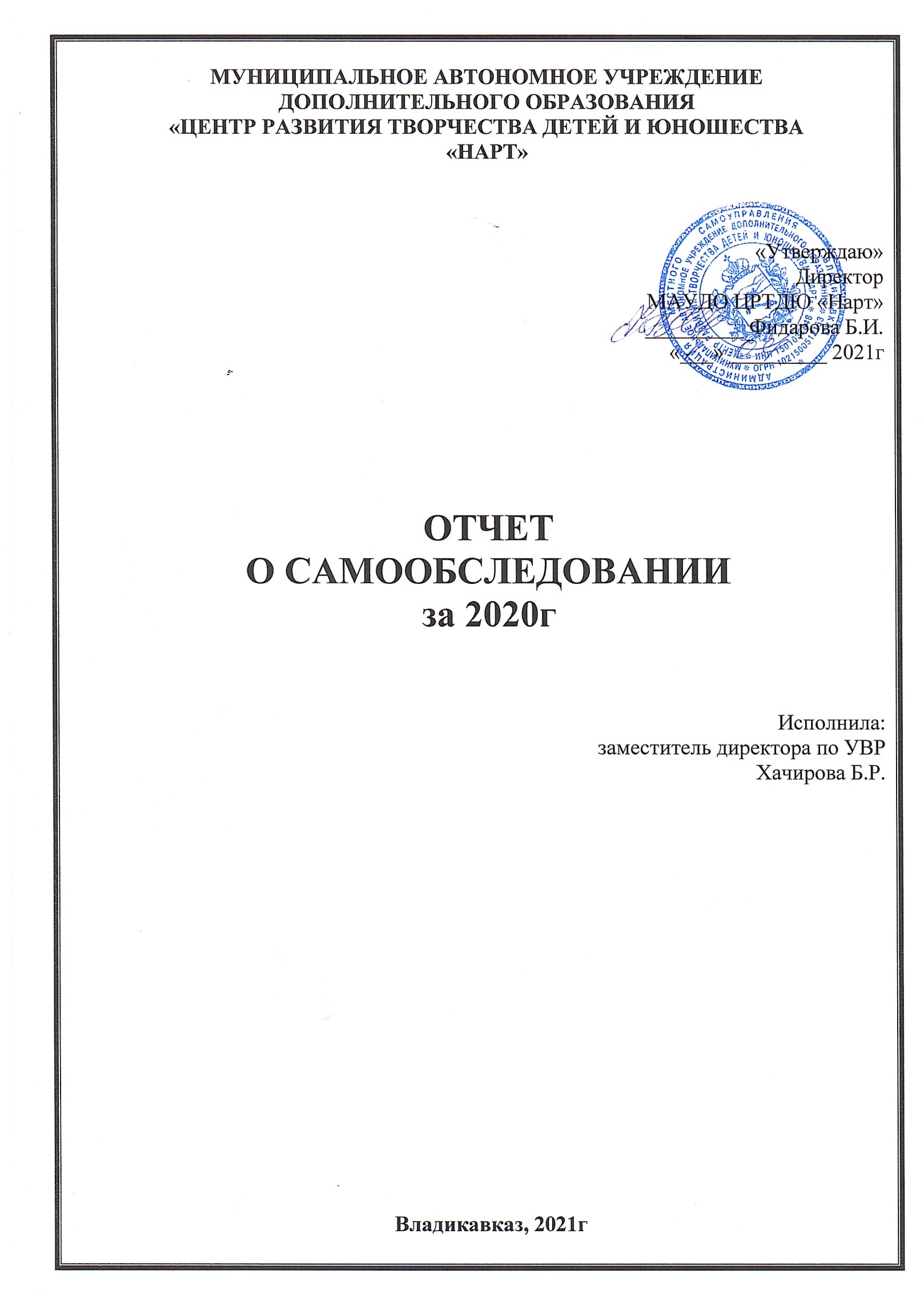 Содержание:Раздел  Аналитическая частьОбщие сведения об организацииСистема управления организацииОбразовательно-воспитательная деятельностьСведения о конкурсах в отчетном годуКадровое обеспечениеИнфраструктураНаличие необходимых условий для охраны и укрепления здоровья, организации питания обучающихсяНаличие возможности оказания психолого- педагогической, медицинской и социальной помощи Наличие условий для организации обучения и воспитания обучающихся с ограниченными возможностями здоровьяРаздел. Результаты анализа показателей деятельностиПоказатели деятельности организации ВыводыПриложение №1 Учебный план МАУДО ЦРТДЮ «Нарт» на 2020 -2021ггПриложение №2. Учебный план МАУДО ЦРТДЮ «Нарт» на 2019 -2020ггРаздел  Аналитическая частьОбщие сведения об организацииПолное наименование в соответствии с уставомМуниципальное автономное учреждение дополнительного образования «Центр развития творчества детей и юношества «Нарт»Краткое наименование 	МАУДО ЦРТДЮ «Нарт»Адрес: юридический РСО – Алания, г.Владикавказ, пр.Доватора,11 «а»фактическийРСО – Алания, г.Владикавказ, пр.Доватора,11 «а» Телефон 8(8672)52-39-82e-mail center-nart@yandex.ruДиректор 	Фидарова Бэла ИрбековнаУстав                                      09.12.2015г___________________                                                                                                      ( даты принятия, согласования, утверждения)Учредитель Муниципальное образование г. Владикавказ в лице Управления образования администрации местного самоуправления г.Владикавказа                                                                            (полное наименование) Лицензия на право ведения образовательной деятельности серия 15Л01 № 0001191 , выдана МОН РСО –А 29.12.2016г_____Свидетельство о государственной аккредитации  аккредитации не подлежит __                                                 (серия, номер, дата, срок действия, кем выдано)Режим работыначало учебного года – 1 сентября, окончание 31 мая, продолжительность 36 недель, 6 дней в учебной неделе, начало занятий - 9.00, окончание -  21.00, перерывы между занятиями 10 мин. Филиалы (структурные подразделения) _отсутствуют____________________                                                                        (местонахождение, телефоны)Программа развития учрежденияПрограмма развития МАУДО ЦРТДЮ «Нарт» на 2015-2020гг, утв 31.08.2014г_ (реквизиты, срок действия)Свидетельство о постановке на учет юридического лица в налоговом органесерия 15 № 001082183, дата постановки на  учет 16.03.2001г, ИНН 1501032848                                               (серия, номер, дата постановки, ИНН)Свидетельство о внесении записи в Единый  государственный реестр  юридических лиц 	серия 15 №000404896, от 25.03.2002г, ОГРН 1021500512153                                    (серия, номер, дата, ОГРН)Свидетельство о праве на имущество Свидетельство о государственной регистрации права  серия 15 АБ № 054990 от 11.12.2012г , выдано Управлением Федеральной службы государственной регистрации, кадастра и картографии по РСО Алания (серия, номер, дата, кем выдано)Свидетельство о праве на земельный участок кадастровая выписка от 12.09.2013г № 15/201/2013-5749, кадастровый № 15:09:0031605 (серия, номер, дата, кем выдано)Система управления организацииОрганами управления Центром являются:Наблюдательный совет Центра.Директор Центра.Руководитель является исполнительным органом управления Центром.Органами самоуправления Центра являются:Общее собрание трудового коллектива;Педагогический совет Центра;Методический совет Центра;Родительский совет Центра.Деятельность Советов, также как и других коллегиальных и общественных организаций, регламентируется Уставом Центра и внутренними нормативными актами: положения, приказы, распоряжения администрации, решения и постановления педагогического Совета.Наблюдательный совет Центра:Рассматривает предложения учредителя или руководителя Центра о внесении изменений в устав Центра и дает соответствующие рекомендации.Рассматривает предложения учредителя или руководителя Центра о создании и ликвидации филиалов Центра, об открытии и о закрытии его представительств и дает соответствующие рекомендации.Рассматривает предложения учредителя или руководителя Центра о реорганизации Центра или о его ликвидации и дает соответствующие рекомендации.Рассматривает предложения учредителя или руководителя Центра об изъятии имущества, закрепленного за Центром на праве оперативного управления, и дает соответствующие рекомендации.Рассматривает предложения руководителя Центра об участии Центра в других юридических лицах, в том числе о внесении денежных средств и иного имущества в уставный (складочный) капитал других юридических лиц или передаче такого имущества иным образом другим юридическим лицам, в качестве учредителя или участника и дает соответствующие рекомендации.Рассматривает проект плана финансово-хозяйственной деятельности Центра и дает заключение.Утверждает по представлению руководителя Центра проекты отчетов о деятельности Центра и об использовании его имущества, об исполнении плана его финансово-хозяйственной деятельности, годовую бухгалтерскую отчетность Центра и направляет их Учредителю.Рассматривает предложения руководителя Центра о совершении сделок по распоряжению имуществом, которым Центр не вправе распоряжаться самостоятельно, и дает соответствующие рекомендации.Рассматривает предложения руководителя Центра о совершении крупных сделок, по которым принимает решение, обязательные для руководителя Центра.Рассматривает предложения руководителя Центра о сделках, в совершении которых имеется заинтересованность, принятое по данному вопросу решение обязательно для руководителя Центра.Рассматривает предложения руководителя Центра о выборе кредитных организаций, в которых Центр может открыть банковские счета и дает заключение.Рассматривает вопросы проведения аудита годовой бухгалтерской отчетности Центра и утверждения аудиторской организации, по которым принимает решение, обязательное для руководителя Центра.Директор Центра:осуществляет руководство Центром в соответствии с законами и иными нормативными правовыми актами, Уставом Центра;обеспечивает системную образовательную (учебно-воспитательную) и административно-хозяйственную (производственную) работу Центра;обеспечивает реализацию образовательных программ;формирует контингенты обучающихся, обеспечивает охрану их жизни и здоровья во время образовательного процесса, соблюдение прав и свобод участников образовательных отношений в установленном законодательством Российской Федерации порядке;определяет стратегию, цели и задачи развития Центра, принимает решения о программном планировании его работы, участии Центра в различных программах и проектах, обеспечивает соблюдение требований, предъявляемых к условиям образовательного процесса, образовательным программам, результатам деятельности Центра и к качеству образования, непрерывное повышение качества образования в Центре;обеспечивает объективность оценки качества образования обучающихся в Центре;совместно с коллегиальными органами управления Центра осуществляет разработку, утверждение и реализацию программ развития Центра, образовательной программы Центра, учебных планов, учебных программ курсов, дисциплин, годовых календарных учебных графиков, Устава и правил внутреннего трудового распорядка Центра;создает условия для внедрения инноваций, обеспечивает формирование и реализацию инициатив работников Центра, направленных на улучшение работы Центра и повышение качества образования, поддерживает благоприятный морально-психологический климат в коллективе;в пределах своих полномочий распоряжается финансовыми средствами Центра, обеспечивает результативность и эффективность их использования;открывает счета Центра, выдает доверенности, заключает договоры (контракты, соглашения);утверждает структуру и штатное расписание Центра;решает кадровые, административные, финансовые, хозяйственные и иные вопросы в соответствии с Уставом Центра;осуществляет подбор и расстановку кадров, назначает своих заместителей, заместителей структурных подразделений Центра; заключает, изменяет и прекращает трудовые договоры с работниками Центра, распределяет должностные обязанности, применяет меры поощрения и налагает дисциплинарные взыскания; создает условия для непрерывного повышения квалификации работников;обеспечивает проведение аттестации педагогических работников в целях подтверждения их соответствия занимаемым должностям;в пределах установленных средств формирует фонд оплаты труда;обеспечивает установление заработной платы работников Центра, в том числе стимулирующей части (надбавок, доплат к окладам (должностным окладам), ставкам заработной платы работников), выплату в полном размере причитающейся работникам заработной платы в сроки, установленные коллективным договором, правилами внутреннего трудового распорядка, трудовыми договорами; принимает меры по обеспечению безопасности и условий труда, соответствующих требованиям охраны труда;принимает меры по обеспечению Центра квалифицированными кадрами, рациональному использованию и развитию их профессиональных знаний и опыта, обеспечивает формирование резерва кадров в целях замещения вакантных должностей в Центре;организует и координирует реализацию мер по повышению мотивации работников к качественному труду, в том числе на основе их материального стимулирования, по повышению престижности труда в Центре, рационализации управления и укреплению дисциплины труда;создает условия, обеспечивающие участие работников в управлении Центром;приостанавливает решение любого из коллегиальных органов управления Центра, если это решение является противозаконным и влечет нарушение прав участников образовательных отношений;издает приказы, утверждает положения о структурных подразделениях Центра, должностные инструкции, иные локальные нормативные акты Центра;планирует, координирует и контролирует работу структурных подразделений, педагогических и других работников Центра;обеспечивает эффективное взаимодействие и сотрудничество с органами государственной власти, местного самоуправления, организациями, общественностью, гражданами;без доверенности представляет Центр в государственных, муниципальных, общественных и иных органах, Центрах, иных организациях, на официальных мероприятиях;содействует деятельности педагогических, психологических организаций и методических объединений, общественных (в том числе детских и молодежных) организаций;обеспечивает учет, сохранность и пополнение учебно-материальной базы, соблюдение правил санитарно-гигиенического режима и охраны труда, правил пожарной безопасности, качество ведения номенклатуры дел, учет и хранение документации Центра;обеспечивает представление Учредителю ежегодного отчета о поступлении, расходовании финансовых и материальных средств и публичного отчета о деятельности Центра в целом (отчета о результатах самообследования);обеспечивает необходимые условия для работы организаций общественного питания, медицинских работников, осуществляющих медицинское обслуживание обучающихся;в период ограничительных мер, связанных с пандемией коронавируса, осуществляет контроль за созданием условий и организацией дистанционного обучения, взаимодействием между педагогами и ответственным за осуществление онлайн- обучения и размещение образовательного  контента на канале учреждения в Youtube;осуществляет иную деятельность в соответствии с законодательством Российской Федерации и настоящим Уставом. Общее собрание:принимает устав Центра и рекомендует его для утверждения Учредителем;рассматривает и утверждает планы экономического и социального развития Центра и другие документы, определяющие направления основной учебно-воспитательной и методической деятельности;утверждает представленные Советом Центра, администрацией и профсоюзным Советом Правила внутреннего трудового распорядка Центра;определяет стратегические направления образовательной деятельности Центра;принимает решения о необходимости и порядке заключения коллективного договора;определяет состав и срок полномочий комиссии по трудовым спорам;выдвигает коллективные требования работников Центра и избирает полномочных представителей для участия в разрешении коллективного спора;выдвигает кандидатов на награждение государственными наградами Республики Северная Осетия-Алания в сфере образования;решает другие вопросы, отнесенные к его компетенции законодательными и иными нормативными правовыми актами, Уставом, и выносимые на Общее собрание директором. Педагогический совет Центра:утверждает характеристики педагогов предоставляемых  к почетным званиям.осуществляет контроль за подбором и расстановкой педагогически кадров; выступает с инициативой расторжения трудовых договоров с лицами, не соответствующими занимаемой должности; устанавливает, исходя из кадровых и материальных возможностей Центра, профили объединений, направления, структуры подразделений Центра; оценивает творческий потенциал каждого работающего, его профессиональное мастерство, определяет значимость его вклада в совершенствовании форм и методов учебно-воспитательного процесса;организует выполнение решений собрания коллектива Центра, осуществляет контроль за реализацией предложений членов коллектива.Методический Совет:обсуждает и утверждает различные варианты содержания деятельности (учебные планы, программы, учебные пособия, методические рекомендации и т.д.), ее формы и методы, способы реализации, организует работы по повышению квалификации педагогических работников, развитию их творческих инициатив, распространению передового опыта, принимает решения по всем другим вопросам профессиональной деятельности педагогических работников.Методические объединения педагогов работают в соответствии с направлениями деятельности Центра. Функции:изучение нормативной и методической документации по вопросам образования и воспитания; диагностика затруднений педагогов, успешности педагогической деятельности;работа по повышению профессиональной квалификации педагогов; планирование и анализ образовательной деятельности;  изучение и обобщение педагогического опыта, создание банка данных; организация и участие в работе круглых столов, семинаров, конференций, по учебно-методическим вопросам;организация конкурсов, смотров, соревнований, творческих недель; организация открытых занятий;организация взаимопосещений занятий и мероприятий, самоподготовки с последующим самоанализом педагога и анализом достигнутых результатов;разработка методических рекомендаций для педагогов,в период ограничительных мер, связанных с пандемией коронавируса, методическое обеспечение реализации образовательного процесса в дистанционном формате; анализ результатов образовательного процесса.Схема структуры управленияТаблица №1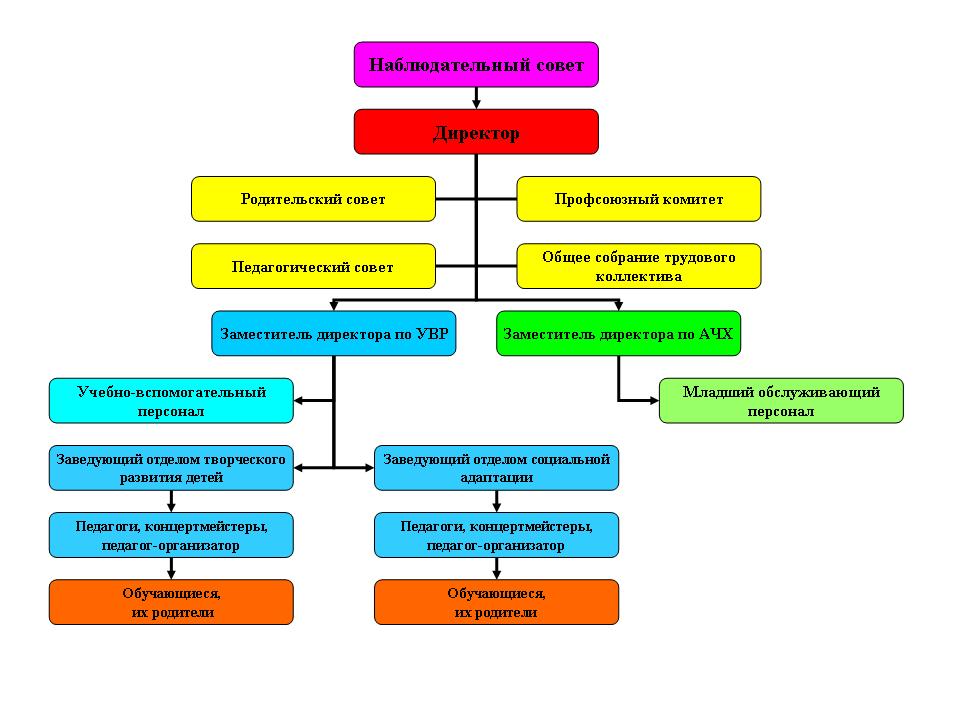 Директор МАУДО ЦРТДЮ «Нарт»: Фидарова Бэла ИрбековнаТел. 52-39-82. e-mail center-nart@yandex.ruЗаместитель директора по УВР: Хачирова Бэла РуслановнаТел. 52-39-82. e-mail center-nart@yandex.ruЗаместитель директора по АХЧ: Гаппоева Жанна МатвеевнаТел. 52-78-51. e-mail center-nart@yandex.ruВыводы: система управления МАУДО ЦРТДЮ «Нарт» соответствует Уставу Центра, Федеральному закону "Об автономных учреждениях" от 03.11.2006 N 174-ФЗ,  Федеральному закону от 29.12.2012 N 273-ФЗ «Об образовании в Российской Федерации», иным нормативным актам Российской Федерации. Образовательно-воспитательная деятельностьНормативно - правовое обеспечение  образовательной деятельности: Конституция РФ;Закон об образовании РФ от 29 декабря . N 273-ФЗ;Государственная  программа развития образования РФ до 2020г, утв постановлением Правительства Российской Федерации от 26 декабря 2017 г. № 1642;Национальная доктрина образования в РФ до 2025г;Национальный проект «Образование» 01.01.2019 - 31.12.2024  (утв. президиумом Совета при Президенте РФ по стратегическому развитию и национальным проектам, протокол от 24.12.2018 N 16)Федеральный проект «Успех каждого ребенка» в рамках нацпроекта «Образование»;Приоритетный проект "Доступное дополнительное образование для детей" (утв. президиумом Совета при Президенте РФ по стратегическому развитию и приоритетным проектам, протокол от 30.11.2016 N 11)Концепция развития дополнительного образования в РФ, утв распоряжением Правительства РФ 4 сентября . N 1726-р.Порядок организации и осуществления образовательной деятельности по дополнительным общеобразовательным программам (утв. приказом Министерства образования и науки РФ от 29 августа . № 1008) ;План мероприятий ("дорожная карта") "Изменения в отраслях социальной сферы, направленные на повышение эффективности образования и науки"
(утв. распоряжением Правительства РФ от 30 декабря . № 2620-р);Письмо Минобрнауки России от 03.07.2018 N 09-953 "О направлении информации" (вместе с "Основными требованиями к внедрению системы персонифицированного финансирования дополнительного образования детей в субъектах Российской Федерации для реализации мероприятий по формированию современных управленческих и организационно-экономических механизмов в системе дополнительного образования детей в рамках государственной программы Российской Федерации "Развитие образования")Концепция персонифицированного дополнительного образования детей в Республике Северная Осетия – Алания (утв. Постановлением Правительства РСО – А от 11.06.2019г №201 )Положение о персонифицированном дополнительном образовании детей утв. Постановлением АМС г.Владикавказа от 04.07.2019г №820, ред  от 22.08.2019г)СанПиН 2.4.4.3172-14 "Санитарно-эпидемиологические требования к устройству, содержанию и организации режима работы образовательных организаций дополнительного образования детей"Программа «Патриотическое воспитание граждан РФ на период до 2020г;Методические рекомендации по проектированию дополнительных общеразвивающих программ (включая разноуровневые программы )  - Письмо от 18 ноября 2015 г. N 09-3242 Министерства образования и науки РФ; Приказ Министерства просвещения Российской Федерации №103 от 17.03.2020г «Об утверждении временного порядка сопровождения реализации образовательных программ начального общего, основного общего, среднего общего образования, образовательных программ среднего профессионального образования и дополнительных общеобразовательных программ с применением электронного обучения и дистанционных образовательных технологий»«Методические рекомендации по реализации образовательных программ начального общего, основного общего, среднего общего образования, образовательных программ среднего профессионального образования и дополнительных общеобразовательных программ с применением электронного обучения и дистанционных образовательных технологий»«Рекомендации по реализации внеурочной деятельности, программ воспитания и социализации и дополнительных общеобразовательных программ с применением дистанционных образовательных технологий» (Приложение №1 к письму Министерства просвещения России от 07.05.2020г №ВБ-976/04)Программа развития МАУДО  ЦРТДЮ «Нарт» на период до 2020гУстав МАУДО ЦРТДЮ «Нарт». Реализуемые дополнительные общеобразовательные общеразвивающие программы:Таблица №2Календарный учебный график Продолжительность, сроки начала и окончания учебного года. Согласно п.6  Порядка организации и осуществления образовательной деятельности по дополнительным общеобразовательным программам МАУДО ЦРТДЮ «Нарт»  реализует дополнительные общеобразовательные программы в течение всего календарного года. Дополнительные общеобразовательные программы МАУДО ЦРТДЮ «Нарт» делятся на долгосрочные и краткосрочные. Долгосрочные (от 1 года до 5 лет и более) реализуются в течение учебного года (9 месяцев), в том числе и в период осенних, весенних, зимних каникул.Учебный год начинается: - для обучающихся второго и последующих лет обучения - 4 сентября; - для обучающихся первого года обучения – 4 - 10 сентября. Окончание учебного года – 31 мая.Продолжительность учебного года – 36 недель (6 дней в учебной неделе, воскресенье – выходной день).Краткосрочные общеобразовательные программы реализуются в период летних каникул с целью организации занятости школьников и носят ознакомительно – развивающий характер.  Продолжительность краткосрочных общеобразовательных программ – от 1 до 3 месяцев. В период карантинных мероприятий учреждение реализовало программы в дистанционной форме (в онлайн-формате на платформе Zoom  и WhatsApp и в дистанционном формате с размещением видеоуроков на канале в Youtube).Продолжительность занятий, перерывов между занятиями.Образовательный процесс по реализации дополнительных общеразвивающих программ осуществляется в две смены; начало занятий - 9.00, окончание -  20.00. Продолжительность перерывов между занятиями – 5 - 10 минут. Продолжительность занятия определяется содержанием программы, рекомендациями СанПин 2.4.4.3172-14 и уставом МАУДО ЦРТДЮ «НАрт». Занятия в детских объединениях проводятся со всем составом, по группам, подгруппам и индивидуально:Продолжительность одного занятия:– для обучающихся дошкольного возраста – 20-30 минут;– для обучающихся младшего школьного возраста – 30-40 минут.– для обучающихся среднего и старшего школьного возраста –45 минут.Продолжительность индивидуального занятия – 30 минут. Продолжительность занятий для детей с ограниченными возможностями здоровья – 40 минут.Анализ состава обучающихся в Центре «Нарт»:Таблица №3Возрастной состав обучающихсяТаблица №4Воспитательная работаЦелью  воспитательной работы  в Центре  является создание единого воспитательного пространства, главной ценностью которого является личность каждого ребенка, формирование духовно – развитой, творческой, нравственно и физически здоровой личности, способной на сознательный выбор жизненной позиции, на самостоятельную выработку идей на современном уровне, имеющей ориентироваться в социокультурных условиях.Задачи воспитательной работы:Обеспечение сохранности и укрепления нравственного и психического здоровья учащихся.Формирование толерантной личности, способной к творческому  самоопределению путем активной творческой  деятельности.Повышение роли семьи в воспитательно-образовательном процессе.Расширение внеучебной деятельности детей с целью развития коммуникативных способностей, эмоционального развития. Воспитательная работа организуется по направлениям:Духовно- нравственноеПатриотическоеЭкологическоеЭстетическоеЗдоровьесберегающееМероприятия в рамках организации воспитательной работыполугодие 2019-2020 учебного годаТаблица №51 полугодие 2020-2021 учебного годаВыводы: Образовательно – воспитательный процесс Центра организован и осуществляется на высоком качественном уровне. Для дальнейшего совершенствования образовательно – воспитательного процесса необходимо:способствовать неуклонному повышению профессиональной компетентности педагогов Центра; осуществлять систематическое и планомерное  руководство методической деятельностью педагогов;продолжить  работу по профессиональной адаптации начинающих педагогов дополнительного образования, организовать консультирование, посещение занятий с их последующим анализом;продолжить деятельность  по разработке методического обеспечения образовательного процесса по новым направлениям деятельности;продолжить работу по созданию единого методического фонда Центра, систематизировать его по направлениям обучения;продолжить  работу по оказанию методической помощи по запросу педагога, в том числе с привлечением Интернет – ресурсов;внедрять по необходимости дистанционные формы обучения, разрабатывать методическое обеспечение, необходимое для реализации образовательных программ в дистанционном формате;продолжить по необходимости разрабатывать адаптированные образовательные программы для детей – инвалидов и детей с ОВЗ;разработать единую форму мониторинга образовательной деятельности обучающихся, результативности обучения и профессионального уровня педагогических кадров.Сведения о конкурсах в отчетном годуСведения об обучающихся Центра – участниках конкурсных мероприятий различного уровня (январь – июнь 2020г) Таблица №6Сведения об обучающихся Центра – участниках конкурсных мероприятий различного уровня (сентябрь –  декабрь 2020г)Конкурсные мероприятия  со школьниками г.ВладикавказаТаблица №7Выводы:Анализ информации об участии обучающихся Центра в конкурсных мероприятиях различного уровня и направленности подтверждает высокий уровень результативности учебного процесса. В целях дальнейшего повышения результативности необходимо:способствовать созданию на базе творческих объединений Центра детских творческих коллективов (вокальных, инструментальных, хореографических, театрального);способствовать активному участию детских творческих коллективов в концертной деятельности, в конкурсах, фестивалях, выставках различного уровня – от региональных до международных;способствовать выявлению и развитию творчески одаренных воспитанников из числа обучающихся Центра; совместно с педагогом разрабатывать индивидуальные программы роста для данной категории детей;использовать дистанционные формы организации городских конкурсов (по мере необходимости);повышать уровень организации и качество методического обеспечения городских конкурсов для школьников г. Владикавказа. Кадровое обеспечениеТаблица №8Укомплектованность штата – 100%Педагогический персонал:Всего:					на 1 января 2020г 		34 чел. (11 чел совм)Образование:Высшее:	23 чел. (68%)Н/ высшее:	2 чел (6%)	Среднее специальное: 	9 чел (26%)Категория:Высшая: 				13 (38%)Первая: 				3 (9 %)Соответствие:	 		17 (53%)Стаж работы:до 2 лет				-от 2 до 5 лет				2 (6%)от 5 до 10 лет			6 (18%)10 – 20 лет				11 (32%)20 и более лет			15 чел (44%)Возраст:до 25 лет				1 (3%)25-35 лет				9 (26%)35 и старше				24 (71%)из них пенсионеры:		3 (9%)Имеют звания:Фидарова Б.И. – Почетный работник общего образования РФ.Дзуцева Э.Б. – Заслуженный работник культуры РСО – АланияПрохождение курсов повышения квалификации – в соответствии с ежегодным графиком Выводы: штат образовательной организации укомплектован в 100%. Штатные единицы «педагог-психолог», «педагог-дефектолог», «педагог-логопед» отсутствуют в штатном расписании Центра. ИнфраструктураТаблица №9Выводы: инфраструктура Центра обеспечивает удовлетворительные условия для пребывания и обучения обучающихся. Необходимо: осуществить замену ограждения территории Центра, замену асфальтового покрытия территории.Наличие необходимых условий для охраны и укрепления здоровья, организации питания обучающихсяНаличие:медкабинета	отсутствуетстоловой 		отсутствуетВ штатном расписании Центра штатные единицы медицинского работника, работников пищеблока отсутствуют.Выводы:Необходимо введение в штатное расписание Центра соответствующих штатных единиц, оснащение помещений под столовую и медицинский кабинет.Наличие возможности оказания психолого- педагогической, медицинской и социальной помощи Возможность психолого – педагогического консультирования обучающихся, их родителей и педагогов отсутствует в связи с отсутствием в штате организации психолога.Возможность коррекционно – развивающих и логопедических занятий с обучающимися отсутствует в связи с  отсутствием в штате организации логопеда, дефектолога.Оказание помощи обучающимся в социуме входит в задачи работы отдела социальной адаптации Центра. Основными формами социально-педагогической работы являются.анкетирование и тестирование детей и родителей;консультирование, индивидуальные беседы;проведение родительских собраний и «круглых столов»;привлечение родителей к участию в массовых мероприятиях Центра.Категории взаимодействия:воспитанники творческих объединений Центра «Нарт». педагоги Центра родители воспитанников.В 2020 гг проведены:Родительские собрания:Тренинги для обучающихся, родителей и педагогов:Профилактика асоциального поведения.Выводы: В настоящее время работа по социально – педагогическому сопровождению обучающихся проводится педагогом – организатором отдела социальной адаптации.  Для осуществления психолого – педагогического консультирования обучающихся, их родителей и педагогов, проведения коррекционно – развивающих и логопедических занятий с обучающимися на профессиональной основе необходимо введение в штат Центра соответствующих штатных единиц. Наличие условий для организации обучения и воспитания обучающихся с ограниченными возможностями здоровьяНа 1 января 2021г в Центре «Нарт» обучались 4 детей-инвалидов и  обучающихся с ОВЗ. Наличие специальных технических условий для обучения данных обучающихся в Центре в связи с имеющимися диагнозами не требовалось.Свободный доступ к местам занятий:Наличие пандуса - в наличии	, поручней -в наличии, навеса - в наличиирасширенных дверных проемов  - отсутствуют, подъемников – отсутствуют.Специальные технические средства для детей – инвалидов:дублирование информации на табличках шрифтом Брайля (вывеска, схема Центра, указатели- на первом этаже здания)кнопки вызова персонала – снаружи у входа в Центр, у входа в сенсорную комнату, в санузлах.Также по программе «Доступная среда» оснащена сенсорная комната, где создана релаксационно – развивающая среда для занятий с детьми – инвалидами. В сенсорной комнате находятся: мягкий уголок, бассейн с шариками, два стола для рисования песком, фиброоптический душ, пузырьковая колонна, два сенсорных стола, сенсорная и звуковая тропа, акустическая тактильная панель, тренажер гребной, бескаркасные кресла, проектор, набор "Дары Фребеля".Дети с ОВЗ и инвалиды имеют доступ к информационным системам,  информационно-телекоммуникационным сетям, в том числе приспособленным для использования инвалидами и лицами с ограниченными возможностями здоровья. Учреждение обеспечено компьютерной техникой, в том числе персональными компьютерами и ноутбуками,  локальной сетью с выходом в Интернет, действуют электронная почта и сайт Центра.Библиотека и объекты спорта, приспособленные для использования инвалидами и лицами с ОВЗ, отсутствую. Питание и медицинское обслуживание обучающихся не предусмотрены. Обеспечение обучающихся общежитием и интернатом не предусмотрены.Для обучения этой категории детей разработаны адаптированные дополнительные общеобразовательные программы:ДООП «Вокальное искусство» (адаптированная) – для обучающейся т/о «Рухсана» Тотиковой Амины;ДООП «Страна фантазии» (адаптированная) - для обучающейся т/о «Страна фантазии» Абоевой Альбины;ДООП «Эврика» (адаптированная) - для обучающегося т/о «Эврика» (Школа раннего интеллектуального развития) Пухаева Дамира.Для обучающейся т/о «Я познаю мир» Грачевой Ангелины адаптированная программа не требуется.Выводы:На 1 января 2021г в МАУДО ЦРТДЮ «Нарт» присутствуют (не для всех категорий инвалидов) необходимые инфраструктурные условия для организации обучения и воспитания обучающихся с ограниченными возможностями здоровья. Кадровые условия (обеспеченность специалистами для работы с детьми - инвалидами) отсутствуют. 2.Раздел. Результаты анализа показателей деятельностиПОКАЗАТЕЛИДЕЯТЕЛЬНОСТИ МАУДО ЦРТДЮ «Нарт»за 2020гПриложение Учебный  планмуниципального автономного учреждения дополнительного образования«Центр развития творчества детей и юношества «Нарт»на 2019-2020 учебный годУчебный  планмуниципального автономного учреждения дополнительного образования«Центр развития творчества детей и юношества «Нарт»на 2020-2021 учебный год№ НаименованиеТипСрок реализацииНаправленность«Бумагопластика. Волшебники» модифицированная1 годхудожественная«Страна фантазии» модифицированная3 годахудожественная«Страна фантазии (Лицей)»модифицированная3 годахудожественная«Палитра»модифицированная3 годахудожественная«Арвардын»  (кавказские танцы)модифицированная4 годахудожественная«Кафт» (кавказские танцы)модифицированная3 годахудожественная«Основы кавказской хореографии»модифицированная4 годахудожественная«Микс дэнс» (современные танцы)модифицированная4 годахудожественная«Виктория» (спортивные бальные танцы)модифицированная5 летфизкультурно - спортивная«Дидинæг» (осетинская гармошка)авторская5 летхудожественная«Фæндыр»модифицированная3 годахудожественная«Доул» модифицированная3 годахудожественная«Радуга (вокал)»модифицированная3 годахудожественная«Художественная  гимнастика»модифицированная3 годафизкультурно - спортивная«Белая ладья»модифицированная3 годафизкультурно – спортивная«Белая ладья (СОШ №14)»модифицированная3 годафизкультурно – спортивная«Шахматы (СОШ №43)»модифицированная3 годафизкультурно – спортивная«Этика»модифицированная3 годасоциально-гуманитарная«Воображение» (Школа раннего эстетического развития)авторская1 год социально – гуманитарная художественная«Эврика» (Школа раннего развития)модифицированная1 годсоциально-гуманитарная«Я познаю мир»модифицированная3 года естественнонаучная«Я познаю мир (СОШ №43)»модифицированная1  год естественнонаучная«Мультстудия»модифицированная1  год техническая«Мультяшки»модифицированная1  год техническая«Мульти-пульти»модифицированная1  год техническая«Основы компьютерной грамотности»модифицированная1 годтехническая«Наше веселое лето» (краткосрочная)модифицированная1 мессоциально-гуманитарная"Кавказские танцы. Лето" (краткосрочная)модифицированная1 месхудожественная"Я познаю мир. Лето" (краткосрочная)модифицированная1 месестественнонаучная"Страна фантазии. Лето" (краткосрочная)модифицированная1 месхудожественная«Палитра. Лето» (краткосрочная)модифицированная1 месхудожественная«Мультяшки. Лето» (краткосрочная)модифицированная1 местехническая«Мультимедиа. Лето» (краткосрочная)модифицированная1 местехническаяпо направлениямнаименованийгруппдетейиз них на базах СОШХудожественное1435934475Социально-гуманитарное3823476Физкультурно-спортивное523379240Естественнонаучное 2411491Техническое471950ВСЕГО28781856882ВозрастВсегоДевочекДо 5 лет446-9 лет1 33076710-14 лет49430415-17 лет282518 лет и старше00Итого1 8561 100	№Наименование мероприятияОрганизатор Дата проведенияМесто проведенияУчастники«Зимняя сказка» Выставка ИЗО и ДПИПДО Боранова А.М., Ёлхина Н.С.22.02. 2020гЦентр «Нарт»Воспитанники объединений «Палитра», «Страна фантазии»«Жить – Родине служить» Познавательная игровая программаПедагоги – организаторы, ПДО19-22.02. 2020гЦентр «Нарт»Воспитанники объединений Центра«А ну-ка, мальчики!»  Развлекательно -игровая программаПедагог-организатор Чаваев Р.Ш., 
ПДО Школы раннего развития.21.02. 2020«Милые, любимые. родные». Праздничная программа, посвященная Международному женскому днюпедагог – организатор Чаваев Р.Ш.6-10.03 2020Центр «Нарт»Воспитанники объединения «Эврика», их родители	№Наименование мероприятияОрганизатор Дата проведенияМесто проведенияУчастники«День открытых дверей». Встреча с обучающимися, родителями Зав. отделами, ПДО Центра30.08. 2020Центр «Нарт»Родители обучающихся, воспитанники Центра, педагоги«Декада Коста»: тематические занятия, экскурсии, выставкибеседы, просмотр презентацийПДО Центра12-17.10. 2020Центр «Нарт»воспитанники Центра, педагоги«Добрая дорога детства» Викторина по ПДД для дошкольниковПедагог – организатор Беглецова И.Н.октябрь 2020гЦентр «Нарт»Воспитанники объединения «Эврика»«Осенний карнавал» (конкурсно- игровая программа для воспитанников т/о школы раннего интеллектуального развития «Эврика»)Педагог-организатор Чаваев Р.Ш., ПДО Школы раннего развития.ноябрь 2020гЦентр «Нарт»Воспитанники объединения «Эврика», их родители«При солнышке – светло, при матери – добро» Мероприятия к Международному дню материПДО Центраноябрь 2020гЦентр «Нарт»Воспитанники объединений Центра дошкольного и младшего школьного возраста«Осенняя палитра» Выставка ИЗО и ДПИПДО Боранова А.М., Ёлхина Н.С.ноябрь 2020гЦентр «Нарт»Воспитанники объединений «Палитра», «Страна фантазии»«Новогодние приключения, или Баба Яга против» Театрализованная игровая программа Педагог-организатор Чаваев Р.Ш., 
ПДО Школы раннего развития.25 –30.12. 2020Центр «Нарт»Воспитанники объединения «Эврика», их родители№Объединение МероприятиеРезультатыМуниципальный уровеньМуниципальный уровеньМуниципальный уровеньМуниципальный уровеньт/о «Эврика» (Школа раннего развития)ПДО Беглецова И.Н.Муниципальная акция «Судьба моей семьи в судьбе человека», посвященная 75 годовщине Победы в Великой Отечественной войнеХубаева Милана – лауреат – победительЦахилов Артём – лауреат – победительНуридинов Георгий – лауреат – победительРегиональный уровеньРегиональный уровеньРегиональный уровеньРегиональный уровеньт/о «Радуга» (вокал) Педагог – Дзуцева Э.Б.Республиканский конкурс исполнителей патриотической песни « С чего начинается Родина?»26.02.2020гДзобаева София- 1 местоГусова Яна – 1 местоВарзиева Илона – 2 местоХугаева Ирина – 3 местоФидарова Настя – 3 местот/о «Грация» (художественная гимнастика) Педагог – Субботина О.А.Открытый турнир по художественной гимнастике «Надежда», посвященный 75- летию Победы 12.03.2020гХачирова Валерия – 2 местот/о «Эврика» (Школа раннего развития)ПДО Беглецова И.Н.XIV региональный конкурс исследовательских работ и проектов младших школьников и дошкольников «Я познаю мир» Май 2020гАгкацева Анна – I местоГаглоева Элина – I местот/о «Я познаю мир» (экология)ПДО Кузнецова З.Х.XIV региональный конкурс исследовательских работ и проектов младших школьников и дошкольников «Я познаю мир» Май 2020гАбисалов Ибрагим – I местоФомичев Марк – I местот/о «Дидинæг» (осетинская гармоника)Педагог – Баскаева М.ВXIV региональный конкурс исследовательских работ и проектов младших школьников и дошкольников «Я познаю мир» Май 2020гБугулова Камилла I место Гагкуева Элина I местот/о «Палитра» (ИЗО) Педагог – Боранова А.М.XIV региональный конкурс исследовательских работ и проектов младших школьников и дошкольников «Я познаю мир»Май 2020гПодлужный Стефан – 2 местот/о «Палитра» (ИЗО) Педагог – Боранова А.М.Республиканский конкурс «Весь мир – мой храм» Март 2020гФидарова Анастасия -1 местоХубаева София- 2 местоМатвеева Дарина – дипломДзахова Элана - дипломт/о «Страна фантазии»(ДПИ) Педагог – Ёлхина Н.С.Республиканский конкурс «Весь мир – мой храм»Март 2020гАфанасьева Галина – 2 местоТуганова Кира – 3 местоВсероссийский уровеньВсероссийский уровеньВсероссийский уровеньВсероссийский уровеньт/о «Виктория» (спортивные бальные танцы) Педагог – Фокина Е.М.Всероссийский турнир по спортивным танцам «Кубок Тихого Дона» г Ростов-на-Дону, 09.03.2020гСоло :Афанасьева Аделина – 1 местоКозинская Анна – 2 местоДуэт Пупынин Герман, Козинская Анна – 2 местоМеждународный уровеньМеждународный уровеньМеждународный уровеньМеждународный уровеньт/о «Дидинæг» (осетинская гармоника)Педагог – Баскаева М.ВII Международный конкурс – фестиваль «Золотая чайка»18.01.2020гг Владикавказ Дуэт Мамитова Виктория и Бугулова Алисия – 3 местот/о «Дидинæг» (осетинская гармоника)Педагог – Баскаева М.ВМеждународный конкурс  - фестиваль детского и юношеского творчества «Звездный дождь»Г. Железноводск14 марта 2020гАнсамбль – 1 местоМамитова Валерия – 2 местот/о «Арвæрдын» (кавказские танцы)Педагог Кораева М.Р.Международный конкурс  - фестиваль детского и юношеского творчества «Звездный дождь»Г. Железноводск14 марта 2020гАнсамбль – 1 место и гран – приБаззаева Анна – 1 местот/о «Радуга» (вокал) Педагог – Дзуцева Э.Б.Международный конкурс  - фестиваль детского и юношеского творчества «Звездный дождь»Г. Железноводск14 марта 2020гДзобаева София – 1 местоАветисян Лилит – 1 местоГусова Яна – 3 местоЧибирова Анна – 3 местоГусова Александра – 1 местоМирзаева Эллина – 1 местот/о «Радуга» (вокал) Педагог – Дзуцева Э.Б.II Международный конкурс – фестиваль «Золотая чайка»18.01.2020гг Владикавказ Дзобаева София – 2 местоГусова Яна, Хугаева Ира, Исрафилова Алима – дипломы Дистанционные конкурсыДистанционные конкурсыДистанционные конкурсыДистанционные конкурсыт/о «Эврика» (Школа раннего развития)ПДО Беглецова И.Н.Международный интеллектуальный дистанционный конкурс для дошкольников «Светлячок»«Человек и природа»Участники – 20 чел20 чел – 1 местот/о «Эврика» (Школа раннего развития)ПДО Цораева Д.А.Международный интеллектуальный дистанционный конкурс для дошкольников «Светлячок»«Человек и природа»Участники – 11 чел8 чел – 1 место3 чел – 2 местот/о «Эврика» (Школа раннего развития)ПДО Беглецова И.Н.Международный конкурс рисунка «Разноцветные капли»Абасова Амина – диплом участникаМалиев Тимур – диплом участника№Объединение МероприятиеРезультатыРегиональный уровеньРегиональный уровеньРегиональный уровеньРегиональный уровеньт/о «Страна фантазии»(ДПИ) Педагог – Ёлхина Н.С.Республиканский конкурс детского рисунка «Я расскажу вам о войне» 14 октября 2020гРДДТТарасова Мария – 1 место12 чел – диплом участникат/о «Палитра» (ИЗО) Педагог – Боранова А.М.Республиканский конкурс детского рисунка «Я расскажу вам о войне» 14 октября 2020гРДДТМоргоева Мадина – 2 местоХугаева Элеонора – 3 место12 чел – диплом участникат/о «Рухсана» (вокал)Педагог- Дзгоева С.Т.Республиканский конкурс вокального искусства «Звонкие голоса» с. Октябрьское Туриева Арина  - 2 местот/о «Бумагопластика. Волшебники»Педагог – Есипова Н.А.Республиканский конкурс театров моды и студий костюма «Народный костюм в XXI веке»Дарбазанова Пятимат – 1 местоИбрагимова Амина – 1 местоКарапетян Аида – 1 местоОсмиева Камила – 2 местоМурзабекова Амина – 2 местот/о «Радуга» (вокал) Педагог – Дзуцева Э.Б.Республиканский фестиваль детской песни «Пусть всегда будет солнце!» г.Владикавказноябрь 2020г Дзобаева София – 1 местоДевришалиева Арина – 2 местоКулаева Вероника – 3 местот/о «Страна фантазии»(ДПИ) Педагог – Ёлхина Н.С.Республиканский конкурс детского рисунка «Лес глазами детей» г.Владикавказ21декабря   2020г18 чел – диплом участникат/о «Палитра» (ИЗО) Педагог – Боранова А.М.Республиканский конкурс детского рисунка «Лес глазами детей» г.Владикавказ21декабря   2020гУчастники – 21 челАркуша Анита, Матвеева Дарина, Дзиникаева София, Фидарова Анастасия, Делоянц Амаяк, Засеева Радмила - лауреатыт/о «Дидинæг» (осетинская гармоника)Педагог – Баскаева М.ВV Республиканский музыкальный фестиваль «Ирон фандыр», г. Владикавказ, 27 октября 2020гАнсамбль «Дидинаг» - участиеВсероссийский уровеньВсероссийский уровеньВсероссийский уровеньВсероссийский уровеньт/о «Бумагопластика. Волшебники»Педагог – Есипова Н.АВсероссийский детский конкурс декоративно – прикладного искусства «Город мастеров»г. Екатеринбургдекабрь 2020гТимурзиева Сафия – 2 местот/о «Радуга» (вокал) Педагог – Дзуцева Э.Б.Всероссийский фестиваль – конкурс «Чегемский родник» , г. Чегем,30 октября 2020гДевришалиева Арина – 1 местоДзобаева София – 1 местоХугаева Ирина – 3 местот/о «Виктория» (спортивные бальные танцы) Педагог – Фокина Е.М.Российский турнир по танцевальному спорту «Осенний стиль – 2020»г. Невинномысск4 октября 2020гФидарова Анастасия – 1 местоПавлиашвили Виктория – 1 местоФомина Екатерина – 1 местоКозинская Анна – 2 местоМеждународный уровеньМеждународный уровеньМеждународный уровеньМеждународный уровеньт/о «Радуга» (вокал) Педагог – Дзуцева Э.Б.Международный конкурс искусства и творчества «Симфония звезд»г. Москва, 29 сентября 2020гДевришалиева Арина – 1 местоДзобаева София – 2 местоЧибирова Анна – 2 местоВарзиева Илона – 2 местоМирзаева Эллина – 3 местот/о «Радуга» (вокал) Педагог – Дзуцева Э.Б.II Международный конкурс – фестиваль искусств «Фантастический взлет»г. Санкт – Петербург, 6 ноября 2020гДевришалиева Арина – 2 местоДзобаева София – 2 местот/о «Рухсана»(вокал)Педагог Дзгоева С.Т.XXIV Международный конкурс дарований и талантов «Времена года» г. Стамбул, Турция22 ноября 2020гТуриева Арина – 1 местот/о «Арвæрдын» (кавказские танцы)Педагог Кораева М.Р.XXIV Международный конкурс дарований и талантов «Времена года» г. Стамбул, Турция22 ноября 2020гАнсамбль – 1 местоБазаева Анна – 1 местот/о «Рухсана»(вокал)Педагог Дзгоева С.Т.Международный музыкальный конкурс «Зимняя фантазия», г.Хельсинки, Финляндия,22 декабря 2020гТуриева Арина – 2 местоГабуева Дзерасса – 2 местоКиргуева Валерия – 2 местоГизоева Валерия – 3 местот/о «Фандыр» (осетинская гармоника)Педагог – Агнаева Р.А.т/о «Фандыр» (осетинская гармоника)Педагог – Агнаева Р.А.Тотиева Алина – 1 местот/о «Рухсана»(вокал)Педагог Дзгоева С.Т.Международный конкурс – фестиваль искусства и творчества «Голд стар», г. Москва,22 декабря 2020гТуриева Арина – 2 местоГабуева Дзерасса – 2 местоКиргуева Валерия – 3 местоГизоева Валерия – 3 местот/о «Фандыр» (осетинская гармоника)Педагог – Агнаева Р.А.Международный конкурс – фестиваль искусства и творчества «Голд стар», г. Москва,22 декабря 2020гТотиева Алина – гран - прит/о «Дидинæг» (осетинская гармоника)Педагог – Баскаева М.ВV международный музыкальный чемпионат «Лазурная волна»г. Нальчик, 13 сентября 2020гДзодзикова Диана – 3 местоГагкуева Элина – 3 местоДуэт Мамитова Валерия и Бугулова Алисия – 3 местот/о «Дидинæг» (осетинская гармоника)Педагог – Баскаева М.ВXI  международный конкурс талантов «Пятигорск зажигает звезды»г. Пятигорск, 9 ноября 2020гДуэт Мамитова Валерия и Бугулова Алисия – 1 местоАнсамбль «Дидинаг» - 1 местот/о «Дидинæг» (осетинская гармоника)Педагог – Баскаева М.ВМеждународный конкурс искусств «Территория талантов», г.Нижний Новгород, 30 ноября 2020гДуэт Мамитова Валерия и Бугулова Алисия – 1 местоАнсамбль «Дидинаг» - 1 место№Наименование мероприятияДата проведения Место проведенияУчастникиИтоги Муниципальный этап Всероссийского конкурса юных чтецов «Живая классика»10.03. 2020гСОШ №41Участники – 53 чел из  школ г.Владикавказа №№3, 5, 7, 11, 13, 15,  22, 25, 26, 27, 28, 33, 39, 41, 42, 43, 44, 45, 47, РФМЛИ, школы - интернатавозрастная группа  11 – 13 лет1 место – Хинчагов Хетаг, МАОУБСОШ №7;2 место – Хабиева Елизавета, ГБОУ РФМЛИ;место – Хетагурова Виктория, МАОУБСОШ №7возрастная группа  14  - 15 лет1 место – Качмазов Руслан, ГБОУ РФМЛИ;2 место – Привольный Владимир, МБОУ СОШ №25;3 место – Малиева Виктория,  МБОУ СОШ №11;3 место – Кабалоева Мальвина, МБОУ СОШ №43.возрастная группа  15-17 лет  1 место – Торчинов Азамат, МБОУ СОШ №43;2 место – Бурдули Камилла , МБОУ СОШ №41; 2 место – Гояева Нина, МБОУ СОШ №273 место – Цаликова Эллина, МБОУ СОШ №41.Городской конкурс юных художников «Победа глазами детей»22.10.2020г«Нарт»СОШ №№ 6, 7, 11, 13, 15, 21, 25, 31, 37, 39, 40, 41, 43 МАУ ДО Школа детского творчестваМладшая возрастная группа (9-11 лет)II место – Сергеева Екатерина, 11 лет, СОШ №21III место – Хачирова Изольда, 11 лет, СОШ №37Средняя возрастная группа (12-14 лет)I место – Гетоева Элеонора, 14 лет, СОШ №11II место – Иванченко Анастасия, 13 лет, СОШ №41II место – Джиоева Кристина, 14 лет, СОШ №39III место – Бурнацева Амина, 14 лет, СОШ №39Старшая возрастная группа (15-17 лет)I место – Абдуллоева Амина, 16 лет, СОШ №6II место – Кевхишвили Марита, 15 лет, СОШ №21III место – Калашникова Дарья, 15 лет, СОШ №11III место – Царахова Агунда, 15 лет, СОШ №13Городской конкурс вокального искусства «Песни нашего детства»24.11.2020г«Нарт»дистанционноСОШ №№ 7, 14, 24, 25, 31, 33, 37, 38, 39, 43,  44, 45, 46,  ЛицейМладшая возрастная группаДиплом I  степени     – Санакоев Эрислав – МБОУ СОШ №38.Диплом II степени    – Ольховик Анна –      МБОУ СОШ №44;Сиукаева Эвелина – МБОУ СОШ №14.Диплом III  степени  –  Бирагова Тамара – МБОУ Лицей.Мурзабекова Амина – МБОУ СОШ №37.Средняя возрастная группаДиплом I  степени    –  Привольная Елизавета – МБОУ СОШ №25.Диплом II степени    –  Варзиев Аспар – МБОУ СОШ №44.Диплом III  степени  –  Кабисова Дана– МБОУСОШ №7; Ходжаева Милана – МБОУ СОШ №38.Старшая возрастная группаДиплом I  степени     –  Исрафилова Салима – МБОУ СОШ №44.Диплом II степени     –  Гальцева Мария – МБОУ СОШ №14.Диплом III  степени  –  Варзиева Илона – МБОУ СОШ №43.Городской историко-патриотический конкурс для старшеклассников «Дорогами мужества»14.12.2020г«Нарт» дистанционноСОШ №№ 6, 7, 13, 25, 27, 34, 38, 39Диплом I степени – Команда МБОУ СОШ №38;Диплом II степени – Команда МБОУ СОШ №6Диплом II степени – Команда МАОУ БСОШ №7Диплом II степени – Команда МБОУ СОШ №34Диплом III степени – Команда МБОУ СОШ №13Диплом III степени – Команда МБОУ СОШ №25Диплом III степени – Команда МБОУ СОШ №39Общее количество работников51Количество ПП34Количество АУП6Количество УВП5Количество МОП6Число зданий и сооружений (ед)1Нуждается в капитальном ремонтенетОбщая площадь помещений  (кв.м)1368Число учебных помещений (всего, ед)13Общая площадь учебных помещений (кв.м)496из них:                                                   хореографический зал (ед)2                                                   спортивный зал (ед)1                                                   учебный класс (ед)8                                                   изостудия (ед)1                                                   студия вокала (ед)1                                                   актовый зал/концертный зал (ед)0                                                   бассейн (ед)0                                                   библиотека (ед)0Наличие столовой /буфетанетНаличие медицинского кабинетанетНаличие:                     водопроводаесть                     горячего водоснабженияесть                     канализацииесть                     электроснабженияестьОснащенность учебной мебелью100%Подключение к сети ИнтернетестьЧисло компьютеров (ед)27из них для учебных целей (ед)19Число компьютеров, подключенных к сети Интернет 27Тип подключенияоптоволокноМультимедиа оборудование:проектор 2экран1интерактивная панель1музыкальные центры3телевизор с USB  и HDMI-выходом1акустическая система1наушники 6студийный микрофон1микрофон петличный1микрофон репортерский1микрофон петличный с радиосистемой1система виртуальной реальности1графический планшет2цифровой фотоаппарат3стабилизатор для камеры2комплект постоянного света +  хромакей1квадрокоптер для видеосъемок1панорамная камера2МФУ5струйный принтер цветной1звукоусиливающая аппаратура (2 микрофона на стойках, 2 колонки, микшер, кабеля)в комплектеНаличие адреса электронной почтыcenter-nart@yandex.ruНаличие собственного сайтаc-nart.mwport.ruНаличие пожарной сигнализацииестьНаличие первичных средств пожаротушенияесть                                         количество огнетушителей (ед)15Наличие системы наружного видеонаблюденияестьОсвещение территорииестьОграждение территориитребует заменыФизическая охранасторож в ночное времяохранник (ЧОО «Лиман») в дневное время№ТематикаДата проведенияУчастникиКол-воОтветственный«Детская агрессия и страхи. Здоровый образ жизни»Март 2020г.Родители60 чел.Заведующий отделом Кузнецова З.Х., педагог-организатор Чаваев Р.Ш.«Первые проблемы подросткового возраста»Декабрь 2020г.Родители70 челЗаведующий отделом Кузнецова З.Х., педагог-организатор Чаваев Р.Ш.№ТематикаДата проведенияУчастникиКол-воОтветственный1.«Развитие творческих способностей педагогов дополнительного образования»Март 2020г.Педагоги25 чел.Педагог-организатор Чаваев Р.Ш.2.«Мое будущее – в моих руках»Сентябрь 2020г.Воспитанники60 челПедагог-организатор Чаваев Р.Ш.3.«Прежде всего, мы родители»Октябрь 2020г.Родители50 челПедагог-организатор Чаваев Р.Ш.№НаименованиеВидДата проведенияАудиторияКол-воОтветственный1.«Правонарушения как результат вредных привычек»БеседаНоябрь 2020г.Воспитанники50 челПедагог-организатор Чаваев Р.Ш.2.«Слабоалкогольные напитки и энергетики: сильный вред «слабых напитков»БеседаДекабрь 2020г.Воспитанники50 чел.Педагог-организатор Чаваев Р.Ш.N п/пПоказателиЕдиница измерения1.Образовательная деятельность1.1Общая численность учащихся, в том числе:1856 человека1.1.1Детей дошкольного возраста (3 - 6 лет)439 человек1.1.2Детей младшего школьного возраста (7 - 10 лет)1055 человек1.1.3Детей среднего школьного возраста (11 - 14 лет)334 человек1.1.4Детей старшего школьного возраста (15 - 17 лет)28 человек1.2Численность учащихся, обучающихся по образовательным программам по договорам об оказании платных образовательных услуг0 человек1.3Численность/удельный вес численности учащихся, занимающихся в 2-х и более объединениях (кружках, секциях, клубах), в общей численности учащихся387 человек/21%1.4Численность/удельный вес численности учащихся с применением дистанционных образовательных технологий, электронного обучения, в общей численности учащихся0 человек/%1.5Численность/удельный вес численности учащихся по образовательным программам для детей с выдающимися способностями, в общей численности учащихся0 человек/%1.6Численность/удельный вес численности учащихся по образовательным программам, направленным на работу с детьми с особыми потребностями в образовании, в общей численности учащихся, в том числе:5 человек/0,25%1.6.1Учащиеся с ограниченными возможностями здоровья4 человек/0,2%1.6.2Дети-сироты, дети, оставшиеся без попечения родителей1 человек/0,05%1.6.3Дети-мигранты0 человек/%1.6.4Дети, попавшие в трудную жизненную ситуацию0человек/%1.7Численность/удельный вес численности учащихся, занимающихся учебно-исследовательской, проектной деятельностью, в общей численности учащихся 0 человек/%1.8Численность/удельный вес численности учащихся, принявших участие в массовых мероприятиях (конкурсы, соревнования, фестивали, конференции), в общей численности учащихся, в том числе: 473 человек/25 %1.8.1На муниципальном уровне28 человек/ 1,5%1.8.2На региональном уровне180 человек/ 9,7 %1.8.3На межрегиональном уровне80 человек/ 4,3%1.8.4На федеральном уровне63 человек/ 3,4 %1.8.5На международном уровне122 человек/6,6%1.9Численность/удельный вес численности учащихся - победителей и призеров массовых мероприятий (конкурсы, соревнования, фестивали, конференции), в общей численности учащихся, в том числе:342 человек/18%1.9.1На муниципальном уровне3 человек/0,2 %1.9.2На региональном уровне74 человек/ 4%1.9.3На межрегиональном уровне80 человек/4,3%1.9.4На федеральном уровне63 человек/3,4%1.9.5На международном уровне122 человек/6,6%1.10Численность/удельный вес численности учащихся, участвующих в образовательных и социальных проектах, в общей численности учащихся, в том числе:0 человек/0 %1.10.1Муниципального уровня0 человек/0 %1.10.2Регионального уровня0 человек/0%1.10.3Межрегионального уровня0 человек/%1.10.4Федерального уровня0 человек/%1.10.5Международного уровня0 человек/%1.11Количество массовых мероприятий, проведенных образовательной организацией, в том числе:4 единиц1.11.1На муниципальном уровне4 единиц1.11.2На региональном уровне0 единиц1.11.3На межрегиональном уровне0 единиц1.11.4На федеральном уровне0 единиц1.11.5На международном уровне0 единиц1.12Общая численность педагогических работников34 человек1.13Численность/удельный вес численности педагогических работников, имеющих высшее образование, в общей численности педагогических работников23 человек/68%1.14Численность/удельный вес численности педагогических работников, имеющих высшее образование педагогической направленности (профиля), в общей численности педагогических работников20 человек/59%1.15Численность/удельный вес численности педагогических работников, имеющих среднее профессиональное образование, в общей численности педагогических работников9 человек/26%1.16Численность/удельный вес численности педагогических работников, имеющих среднее профессиональное образование педагогической направленности (профиля), в общей численности педагогических работников9 человек/26%1.17Численность/удельный вес численности педагогических работников, которым по результатам аттестации присвоена квалификационная категория, в общей численности педагогических работников, в том числе:16 человек/47 %1.17.1Высшая13 человек/38%1.17.2Первая3 человек/9%1.18Численность/удельный вес численности педагогических работников в общей численности педагогических работников, педагогический стаж работы которых составляет:человек/%1.18.1До 5 лет2 человек/ 6%1.18.2Свыше 30 лет8 человек/23,5%1.19Численность/удельный вес численности педагогических работников в общей численности педагогических работников в возрасте до 30 лет6 человек/17,5%1.20Численность/удельный вес численности педагогических работников в общей численности педагогических работников в возрасте от 55 лет6 человек/17,5%1.21Численность/удельный вес численности педагогических и административно-хозяйственных работников, прошедших за последние 5 лет повышение квалификации/профессиональную переподготовку по профилю педагогической деятельности или иной осуществляемой в образовательной организации деятельности, в общей численности педагогических и административно-хозяйственных работников38 человек/100%1.22Численность/удельный вес численности специалистов, обеспечивающих методическую деятельность образовательной организации, в общей численности сотрудников образовательной организации2 человека/6%1.23Количество публикаций, подготовленных педагогическими работниками образовательной организации:1.23.1За 3 года10 единиц1.23.2За отчетный период3 единиц1.24Наличие в организации дополнительного образования системы психолого-педагогической поддержки одаренных детей, иных групп детей, требующих повышенного педагогического вниманиянет2.Инфраструктура2.1Количество компьютеров: 27 единиц2.1.1Из них используются в учебных целях:19 единиц2.1.2Подключены к сети Интернет (со скоростью не менее 2 мбит/с)27 единиц2.2Количество помещений для осуществления образовательной деятельности, в том числе:единиц2.2.1Учебный класс13 единиц2.2.2Лаборатория0 единиц2.2.3Мастерская0 единиц2.2.4Танцевальный класс2 единиц2.2.5Спортивный зал1 единиц2.2.6Бассейн0 единиц2.3Количество помещений для организации досуговой деятельности учащихся, в том числе:единиц2.3.1Актовый зал0 единиц2.3.2Концертный зал0 единиц2.3.3Игровое помещение0 единиц2.4Наличие загородных оздоровительных лагерей, баз отдыханет2.5Наличие в образовательной организации системы электронного документооборотада2.6Наличие читального зала библиотеки, в том числе:нет2.6.1С обеспечением возможности работы на стационарных компьютерах или использования переносных компьютеровнет2.6.2С медиатекойнет2.6.3Оснащенного средствами сканирования и распознавания текстовнет2.6.4С выходом в Интернет с компьютеров, расположенных в помещении библиотекинет2.6.5С контролируемой распечаткой бумажных материаловнет№Наименование объединенияПедагогКонцертмейстерФорма обучениягруппыгруппыгруппычасов  в одной группечасов  в одной группеитого№Наименование объединенияПедагогКонцертмейстерФорма обучениявозрастгод обучениякол-воденьнеделяитогоФизкультурно - спортивная направленностьФизкультурно - спортивная направленностьФизкультурно - спортивная направленностьФизкультурно - спортивная направленностьФизкультурно - спортивная направленностьФизкультурно - спортивная направленностьФизкультурно - спортивная направленностьФизкультурно - спортивная направленностьФизкультурно - спортивная направленностьФизкультурно - спортивная направленностьФизкультурно - спортивная направленность«Грация»Субботина О.А.Туаллагова А.А.групповаядошкольный1-212612«Грация»Субботина О.А.Туаллагова А.А.групповаямладший шк3-412612«Пластика»Мирикова И.А.Бициева Т.Д.групповаядошкольный112618«Пластика»Мирикова И.А.Бициева Т.Д.групповаядошкольный112618«Пластика»Мирикова И.А.Бициева Т.Д.групповаямладший шк212618«Белая ладья»Рухлин А.В.-групповаямладший шк1-212612«Белая ладья»Рухлин А.В.-групповаясредний шк2-312612Социально - педагогическая направленностьСоциально - педагогическая направленностьСоциально - педагогическая направленностьСоциально - педагогическая направленностьСоциально - педагогическая направленностьСоциально - педагогическая направленностьСоциально - педагогическая направленностьСоциально - педагогическая направленностьСоциально - педагогическая направленностьСоциально - педагогическая направленностьСоциально - педагогическая направленность«Я познаю мир»Кузнецова З.Х.-групповаясредний шк21246«Я познаю мир»Кузнецова З.Х.-групповаясредний шк12116«Школа раннего развития»Колесникова Е.Ю.Беглецова И.Н.Засеева И.А.Цораева Д.А. и Абасова И.А.Боранова А.М.Кузнецова З.Х.-групповаядошкольный1441352«Юный спасатель»Саханский Ю.В.-групповаястарший шк11248«Юный спасатель»Саханский Ю.В.-групповаястарший шк21248"Воображение" Еналдиева Э.С.Елхина Н.С.Беглецова И.Н.Кузнецова З.Х.Субботина О.А.Абасова И.АТуаллагова А.А.групповаядошкольный123612«Этика»Еналдиева Э.С.групповаямладший шк15115Художественная направленностьХудожественная направленностьХудожественная направленностьХудожественная направленностьХудожественная направленностьХудожественная направленностьХудожественная направленностьХудожественная направленностьХудожественная направленностьХудожественная направленностьХудожественная направленность"Арвæрдын"(кавказские танцы)Кораева М.Р.Баскаева Ф.Ю.Есенов З.Т.Бокоева О.Х.групповаядошкольный112627"Арвæрдын"(кавказские танцы)Кораева М.Р.Баскаева Ф.Ю.Есенов З.Т.Бокоева О.Х.групповаямладший шк212627"Арвæрдын"(кавказские танцы)Кораева М.Р.Баскаева Ф.Ю.Есенов З.Т.Бокоева О.Х.групповаясредний шк312627"Арвæрдын"(кавказские танцы)Кораева М.Р.Баскаева Ф.Ю.Есенов З.Т.Бокоева О.Х.групповаястарший шк413927"Нарты" (кавказские танцы)Мирикова А.О.Карацева Л.Г.Кораев Ч.В.групповаямладший шк111315"Нарты" (кавказские танцы)Мирикова А.О.Карацева Л.Г.Кораев Ч.В.групповаямладший шк211315"Нарты" (кавказские танцы)Мирикова А.О.Карацева Л.Г.Кораев Ч.В.групповаямладший шк311315"Нарты" (кавказские танцы)Мирикова А.О.Карацева Л.Г.Кораев Ч.В.групповаясмешанный3-412615«Кафт» (кавказские танцы)Боциева Ф.В.Царитова Р.Г.Дзулиев  Б.А.групповаямладший шк112618«Кафт» (кавказские танцы)Боциева Ф.В.Царитова Р.Г.Дзулиев  Б.А.групповаямладший шк212618«Кафт» (кавказские танцы)Боциева Ф.В.Царитова Р.Г.Дзулиев  Б.А.групповаясмешанный312618«Микс дэнс» (современные танцы)Гагиева М.А.-групповаясредний шк212618«Микс дэнс» (современные танцы)Гагиева М.А.-групповаясредний шк112618«Микс дэнс» (современные танцы)Гагиева М.А.-групповаясмешанный2-312618«Палитра « (ИЗО)Боранова А.М.-групповаядошкольный112416«Палитра « (ИЗО)Боранова А.М.-групповаямладший шк112416«Палитра « (ИЗО)Боранова А.М.-групповаямладший шк212416«Палитра « (ИЗО)Боранова А.М.-групповаясредний шк3-412416«Страна фантазии» (ДПИ)Ёлхина Н.С.-групповаядошкольный112416«Страна фантазии» (ДПИ)Ёлхина Н.С.-групповаямладший шк122416«Страна фантазии» (ДПИ)Ёлхина Н.С.-групповаямладший шк111216«Страна фантазии» (ДПИ)Ёлхина Н.С.-групповаямладший шк211216«Виктория» (бальные танцы)Фокина Е.М.-групповаядошкольный11248«Виктория» (бальные танцы)Фокина Е.М.-групповаясмешанный3-41248"Ритмы гор"(доул)Байматов С.А.-групповаядошкольный112627"Ритмы гор"(доул)Байматов С.А.-групповаямладший шк2-313927"Ритмы гор"(доул)Байматов С.А.-групповаястарший шк4-5141227"Дидинæг"  (осетин.гармоника)Баскаева М.В.-индивидуальносмешанный1-51222"Фæндыр" (осетин.гармоника)Агнаева Р.А.-индивидуальносмешанный1-51220" Рухсана "  (вокал)Дзгоева С.Т.Туаллагова А.А.групповаямладший шк1-212412" Рухсана "  (вокал)Дзгоева С.Т.Туаллагова А.А.индивидуальностарший шк3-511212«Радуга» (вокал)Дзуцева Э.Б.Апостолиди С.И.индивидуальносмешанный1-51224ИТОГО348№Наименование объединенияПедагогКонцертмейстерФорма обучениягруппыгруппыгруппычасов  в одной группечасов  в одной группеитого№Наименование объединенияПедагогКонцертмейстерФорма обучениявозрастгод обучениякол-воденьнеделяитогоФизкультурно - спортивная направленностьФизкультурно - спортивная направленностьФизкультурно - спортивная направленностьФизкультурно - спортивная направленностьФизкультурно - спортивная направленностьФизкультурно - спортивная направленностьФизкультурно - спортивная направленностьФизкультурно - спортивная направленностьФизкультурно - спортивная направленностьФизкультурно - спортивная направленностьФизкультурно - спортивная направленность«Грация»Субботина О.А.Туаллагова А.А.групповаядошкольный1-212612«Грация»Субботина О.А.Туаллагова А.А.групповаямладший шк3-412612«Пластика»Мирикова И.А.Бициева Т.Д.групповаядошкольный112618«Пластика»Мирикова И.А.Бициева Т.Д.групповаядошкольный112618«Пластика»Мирикова И.А.Бициева Т.Д.групповаямладший шк212618«Белая ладья»Рухлин А.В.-групповаямладший шк1-212612«Белая ладья»Рухлин А.В.-групповаясредний шк2-312612«Шахматы» (СОШ №43)Тавказахова Ф.С.групповаямладший шк18118«Белая ладья» (СОШ №14)Нагорная Н.И.групповаямладший шк18118«Виктория» (спортивные танцы)Фокина Е.М.групповаядошкольный1-21248«Виктория» (спортивные танцы)Фокина Е.М.групповаясмешанный3-41248Естественно- научная направленностьЕстественно- научная направленностьЕстественно- научная направленностьЕстественно- научная направленностьЕстественно- научная направленностьЕстественно- научная направленностьЕстественно- научная направленностьЕстественно- научная направленностьЕстественно- научная направленностьЕстественно- научная направленностьЕстественно- научная направленность«Я познаю мир»Кузнецова З.Х.-групповаясредний шк21244«Я познаю мир» (СОШ №43)Кузнецова З.Х.средний шк12113«Я познаю мир» (СОШ №43)Кузнецова З.Х.средний шк21113Социально - гуманитарная направленностьСоциально - гуманитарная направленностьСоциально - гуманитарная направленностьСоциально - гуманитарная направленностьСоциально - гуманитарная направленностьСоциально - гуманитарная направленностьСоциально - гуманитарная направленностьСоциально - гуманитарная направленностьСоциально - гуманитарная направленностьСоциально - гуманитарная направленностьСоциально - гуманитарная направленность«Школа раннего развития»Колесникова Е.Ю.Засеева И.А.Цораева Д.А. Битарова Л.КБоранова А.М.Кузнецова З.Х.-групповаядошкольный1441352"Воображение" Еналдиева Э.С.Елхина Н.С.Беглецова И.Н.Кузнецова З.Х.Гагиева М.А.Битарова Л.КТуаллагова А.А.групповаядошкольный123612«Этика» (СОШ №48)Еналдиева Э.С.групповаямладший шк22224Художественная направленностьХудожественная направленностьХудожественная направленностьХудожественная направленностьХудожественная направленностьХудожественная направленностьХудожественная направленностьХудожественная направленностьХудожественная направленностьХудожественная направленностьХудожественная направленность"Арвæрдын"(кавказские танцы)Кораева М.Р.Баскаева Ф.Ю.Есенов З.Т.Бокоева О.Х.групповаядошкольный112627"Арвæрдын"(кавказские танцы)Кораева М.Р.Баскаева Ф.Ю.Есенов З.Т.Бокоева О.Х.групповаямладший шк212627"Арвæрдын"(кавказские танцы)Кораева М.Р.Баскаева Ф.Ю.Есенов З.Т.Бокоева О.Х.групповаясредний шк312627"Арвæрдын"(кавказские танцы)Кораева М.Р.Баскаева Ф.Ю.Есенов З.Т.Бокоева О.Х.групповаястарший шк413927"Нарты" (кавказские танцы) СОШ №48Гасиева Н.Ч.Карацева Л.Г.Кораев Ч.В.групповаямладший шк111315"Нарты" (кавказские танцы) СОШ №48Гасиева Н.Ч.Карацева Л.Г.Кораев Ч.В.групповаямладший шк211315"Нарты" (кавказские танцы) СОШ №48Гасиева Н.Ч.Карацева Л.Г.Кораев Ч.В.групповаямладший шк311315"Нарты" (кавказские танцы) СОШ №48Гасиева Н.Ч.Карацева Л.Г.Кораев Ч.В.групповаясмешанный3-412615«Кафт» (кавказские танцы)Дзулиева О.ВЦаритова Р.Г.Дзулиев  Б.А.групповаямладший шк112618«Кафт» (кавказские танцы)Дзулиева О.ВЦаритова Р.Г.Дзулиев  Б.А.групповаямладший шк212618«Кафт» (кавказские танцы)Дзулиева О.ВЦаритова Р.Г.Дзулиев  Б.А.групповаясмешанный312618«Микс дэнс» (современные танцы)Гагиева М.А.-групповаясредний шк112612«Микс дэнс» (современные танцы)Гагиева М.А.-групповаясмешанный2-312612«Палитра « (ИЗО)Боранова А.М.-групповаядошкольный112416«Палитра « (ИЗО)Боранова А.М.-групповаямладший шк112416«Палитра « (ИЗО)Боранова А.М.-групповаямладший шк212416«Палитра « (ИЗО)Боранова А.М.-групповаясредний шк3-412416«Страна фантазии» (ДПИ)Ёлхина Н.С.-групповаядошкольный112416«Страна фантазии» (ДПИ)Ёлхина Н.С.-групповаямладший шк122416«Страна фантазии» (ДПИ)Ёлхина Н.С.-групповаямладший шк111216«Страна фантазии» (ДПИ)Ёлхина Н.С.-групповаямладший шк211216«Страна фантазии» (ДПИ) ЛицейЁлхина Н.С.групповаямладший шк11248«Страна фантазии» (ДПИ) ЛицейЁлхина Н.С.групповаямладший шк21248«Бумагопластика» (СОШ №37)Есипова Н.А.групповаямладший шк23266"Нарты"(доул)Байматов С.А.-групповаядошкольный112627"Нарты"(доул)Байматов С.А.-групповаямладший шк2-313927"Нарты"(доул)Байматов С.А.-групповаястарший шк4-5141227"Дидинæг"  (осетин.гармоника)Баскаева М.В.-индивидуальносмешанный1-51222"Фæндыр" (осетин.гармоника)Агнаева Р.А.-индивидуальносмешанный1-51220" Рухсана "  (вокал)Дзгоева С.Т.Туаллагова А.А.индивидуальномладший шк1-212412" Рухсана "  (вокал)Дзгоева С.Т.Туаллагова А.А.индивидуальностарший шк3-511212«Радуга» (вокал)Дзуцева Э.Б.Апостолиди С.И.индивидуальносмешанный1-51224«Основы компьютерной грамотности»Чаваев Р.Ш.групповаясредний шк11244«Мульти-пульти»Беглецова И.Н.групповаядошкольный14144«Мультстудия»Беглецова И.Н.групповаясмешанный11244«Мультяшки»Ёлхина Н.С.групповаясмешанный11244ИТОГО369